BIÊN BẢN KIỂM TRA HỒ SƠ ĐĂNG KÝ KẾT QUẢĐỀ TÀI KHOA HỌC VÀ CÔNG NGHỆTHÔNG TIN CHUNGA1. Tên đề tài: A2. Chủ nhiệm: A3. Cơ quan chủ trì: TÌNH TRẠNG HỒ SƠ B1. Hồ sơ đăng ký kết quả: 03 cuốn (2 cuốn nộp ĐHQG, 1 cuốn Trường lưu)B2. Báo cáo chính: 04 cuốn (3 cuốn nộp ĐHQG, 1 cuốn Trường lưu)B3. Phụ lục sản phẩm và chuyên môn: 04 cuốn (3 cuốn nộp ĐHQG, 1 cuốn Trường lưu)KẾT LUẬNC1. CƠ QUAN CHỦ TRÌ Hồ sơ đạt yêu cầu để đăng ký kết quả. Hồ sơ chưa đạt yêu cầu, đề nghị chủ nhiệm đề tài hoàn thiện hồ sơ và gửi lại trong vòng 01 tuần tính từ ngày kiểm tra hồ sơ.C2. CƠ QUAN CHỦ QUẢN Hồ sơ đạt yêu cầu để đăng ký kết quả. Hồ sơ chưa đạt yêu cầu, đề nghị cơ quan chủ trì hướng dẫn chủ nhiệm hoàn thiện hồ sơ và gửi lại trong vòng 01 tuần tính từ ngày kiểm tra hồ sơ.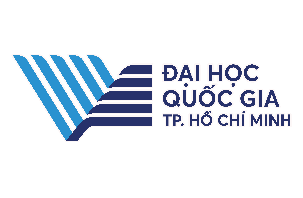  Mã số đề tài: 	Ngày kiểm tra hồ sơ:     Nội dung kiểm traChủ nhiệmKết luận củaPhòng QLKHKết luận củaPhòng QLKHÝ kiến củaBan KH&CNNội dung kiểm traChủ nhiệmĐạtChưa đạtÝ kiến củaBan KH&CNUSB (01, lưu file Word, ppt báo cáo tổng kết)☐☐☐Mẫu R09- Phiếu đăng ký kết quả (có chữ ký của chủ nhiệm và xác nhận của cơ quan chủ trì)☐☐☐Giấy xác nhận quyết toán ☐☐☐Biên bản hội đồng đánh giá nghiệm thu (photo)☐☐☐Phiếu nhận xét đánh giá nghiệm thu (photo)☐☐☐Biên bản thanh lý (photo)☐☐☐Nội dung kiểm traChủ nhiệmKết luận củaPhòng QLKHKết luận củaPhòng QLKHÝ kiến củaBan KH&CNNội dung kiểm traChủ nhiệmĐạtChưa đạtÝ kiến củaBan KH&CNBáo cáo tóm tắt (Biểu mẫu R05)☐☐☐Biểu mẫu R08 có đầy đủ:Tóm tắt, Abstract☐☐☐Chữ ký Chủ nhiệm☐☐☐Chữ ký Chủ tịch hội đồng☐☐☐Chữ ký và dấu của cơ quan chủ trì☐☐☐Nội dung kiểm traSố lượng đăng kýSố lượng đạt đượcChủ nhiệmKết luận của Phòng QLKHKết luận của Phòng QLKHÝ kiến của Ban KH&CNNội dung kiểm traSố lượng đăng kýSố lượng đạt đượcChủ nhiệmĐạtChưa đạtÝ kiến của Ban KH&CNMinh chứng ấn phẩm khoa họcTạp chí trong nước☐☐☐Tạp chí quốc tế☐☐☐Bài SCI☐☐☐Bài SCIE☐☐☐Bài SSCI☐☐☐Khác☐☐☐Hội nghị trong nước☐☐☐Hội nghị quốc tế☐☐☐Sách trong nước☐☐☐Sách quốc tế☐☐☐Minh chứng SHTTQuyền tác giả☐☐☐Sáng chế☐☐☐KDCN☐☐☐GPHI☐☐☐Thiết kế bố trí mạch tích hợp bán dẫn☐☐☐Nhãn hiệu☐☐☐Minh chứng kết quả đào tạoTS☐☐☐ThS☐☐☐ĐH☐☐☐Thuyết minh được duyệt☐☐☐CHỦ NHIỆMCHUYÊN VIÊNTRƯỞNG PHÒNGCHUYÊN VIÊN TRƯỞNG PHÒNG 